Державний професійно-навчальний заклад «Регіональний центр професійної освіти ресторанно-готельного, комунального господарства, торгівлі та дизайну м. Харкова»Загальний опис професіїПродавець продовольчих товарів. Продавець непродовольчих товарів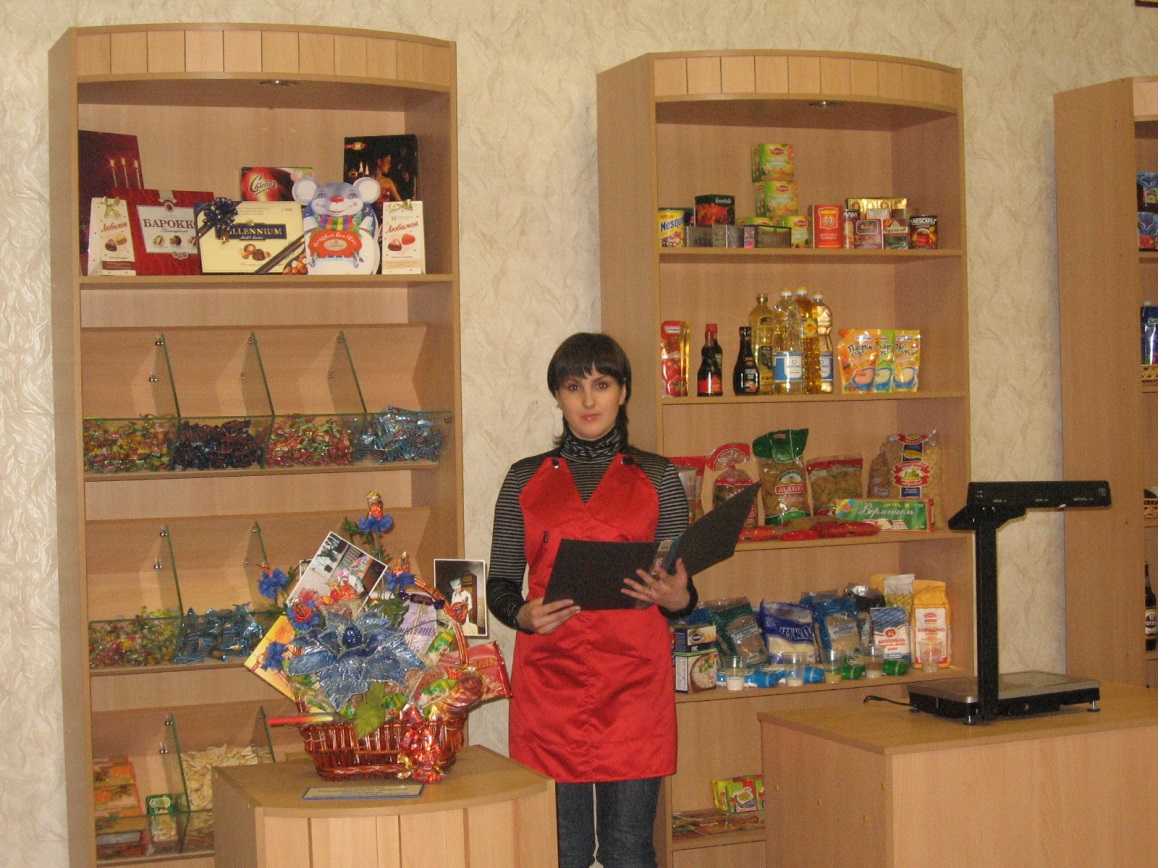 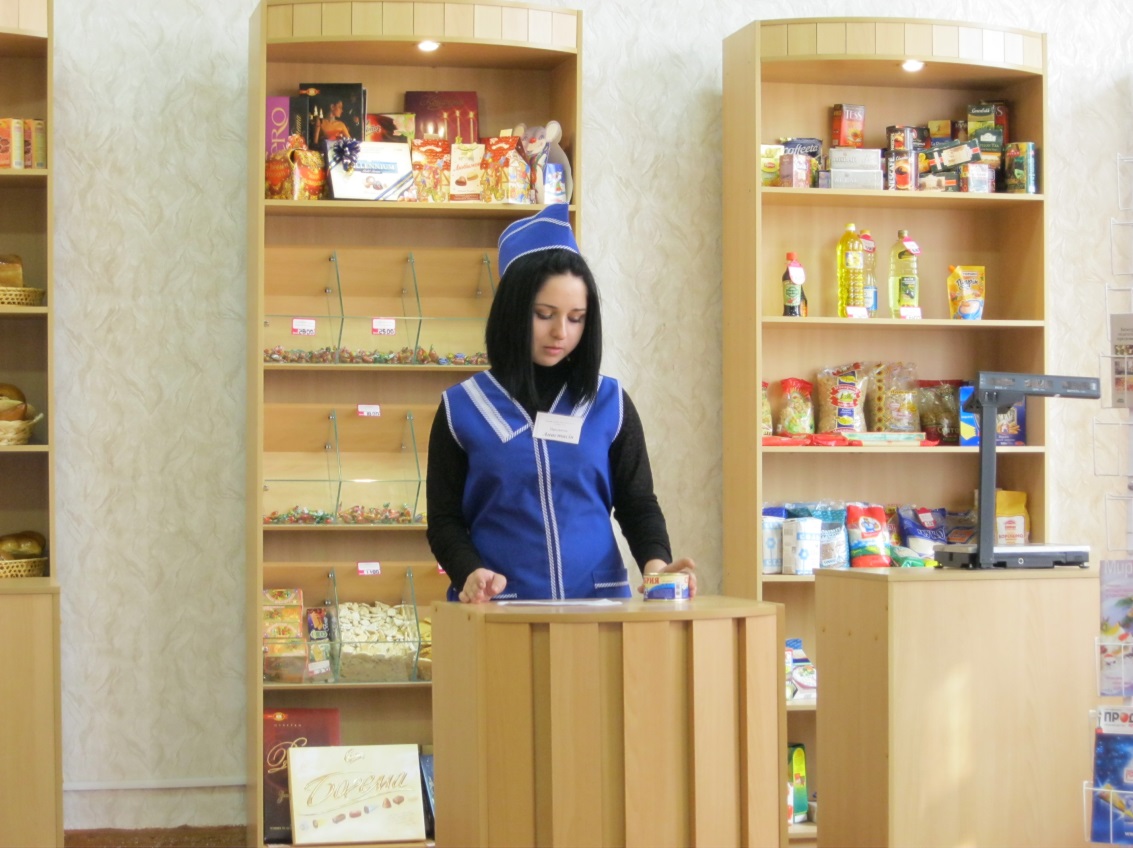 ЗАГАЛЬНА ХАРАКТЕРИСТИКА ПРОФЕСІЇ     Виступає як посередник між виробниками товарів (промислових, продовольчих і інших) і населенням.     Рекламує наявний товар, пропонує взаємозамінний товар, підраховує його вартість, перевіряє реквізити чека, упаковує товар, видає покупку. Стежить за своєчасним поповненням запасів товарів, термінами їх реалізації. Оформляє гарантійні паспорти на товари: звіряє найменування, кількість, комплектність, сортність, ціни, відповідність маркіровки, ярлики виготівника, наявність пломб. Підраховує чеки (гроші), здає їх в установленому порядку і т.п. Може працювати за касовим апаратом. Оформляє прилавкові вітрини.      Підготовка і трудова діяльність продавця спеціалізується за наочною ознакою. По групі продовольчих товарів спеціалізація виявляється у продажу бакалійно-кондитерських, кулінарних виробів, овочів і фруктів, мясо-рибних виробів. Професія продавця промислових товарів включає більше 20 спеціальностей: продавець меблів, взуття, радіоапаратури, господарських товарів і т.д.     Професія має діапазон тарифних розрядів: III-I класи. Працює індивідуально або у складі бригади, в приміщенні і на повітрі, за ковзаючим графіком (такий графік частіше застосовується для продавців продовольчих товарів).     Несприятливі чинники праці пов'язані з великими фізичними навантаженнями, емоційною насиченістю діяльності, шкідливими умовами (продаж нітрокрасок, лаків, отрутохімікатів і т.д.).     Робоча поза - "стоячи".    ПРОФЕСІЙНІ ЗНАННЯ І УМІННЯ     Продавцеві потрібна хороша підготовка з математики (навики усного рахунку), а також залежно від спеціалізації по фізиці (радіомагазини), хімії (господарські магазини) і т.п., знання в області товарознавства.     Повинен знати:     • правила торгівлі товарами певної групи;     • асортимент, призначення, способи використання і догляду за товарами певної групи;     • терміни зберігання;     • вимоги, що пред'являються до якості товару;     • стан споживчого попиту.     Повинен уміти:      • обслуговувати використовуване устаткування (ваги, холодильники, ріжучі машини і апарати);     • отримувати товари з складу, готувати їх до продажу;     • допомагати покупцеві у виборі товару; зважувати і упаковувати продукти;     • відпускати товари, підраховувати їх вартість;     • оформляти віконні і внутрішньомагазинні вітрини;     • вивчати попит покупців.     ПРОФЕСІЙНО ВАЖЛИВІ ЯКОСТІ     • стійкість уваги;     • хороша довготривала і оперативна пам'ять;     • арифметичні здібності;     • окомір;     • точне просторове сприйняття величини і форми предмету;     • чітка дикція;     • емоційна стійкість;     • спостережливість;     • товариськість;     • чесність. 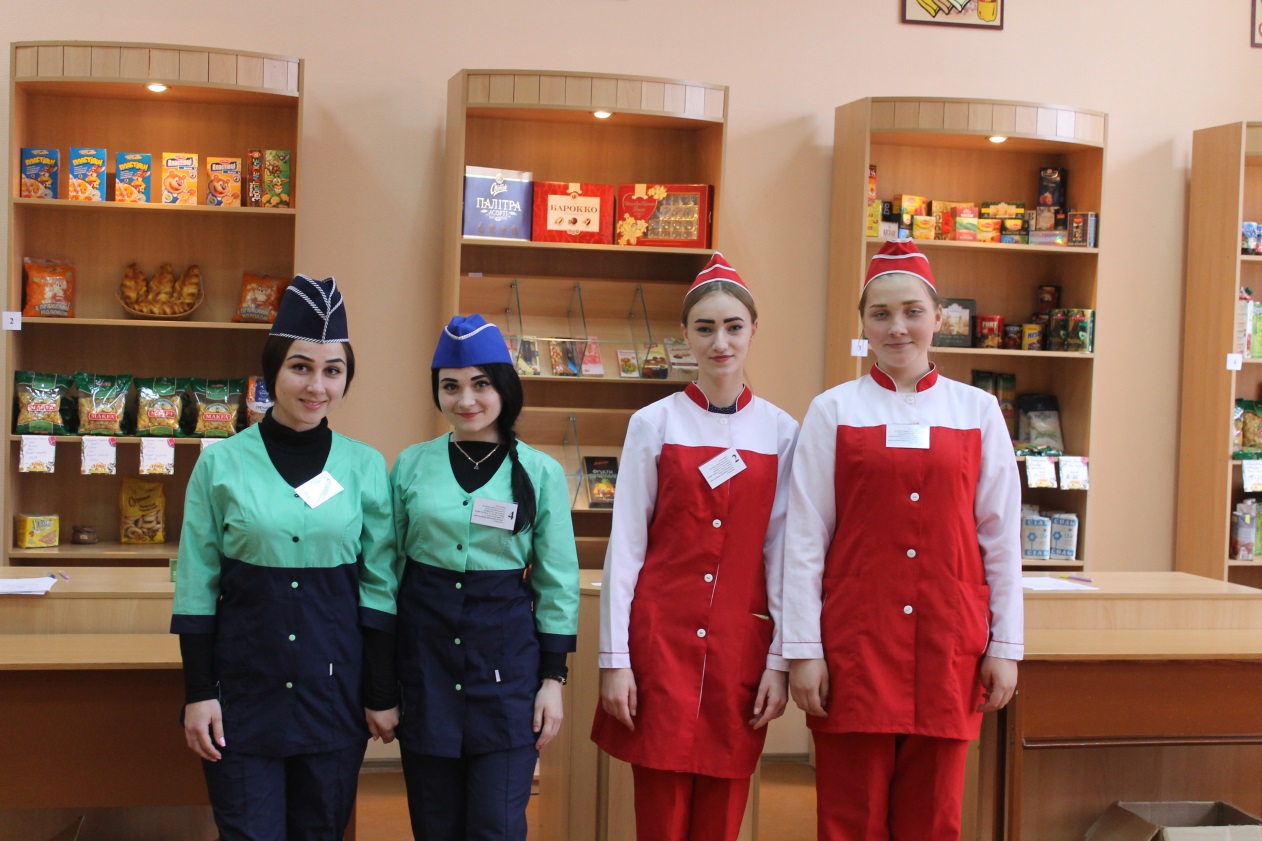 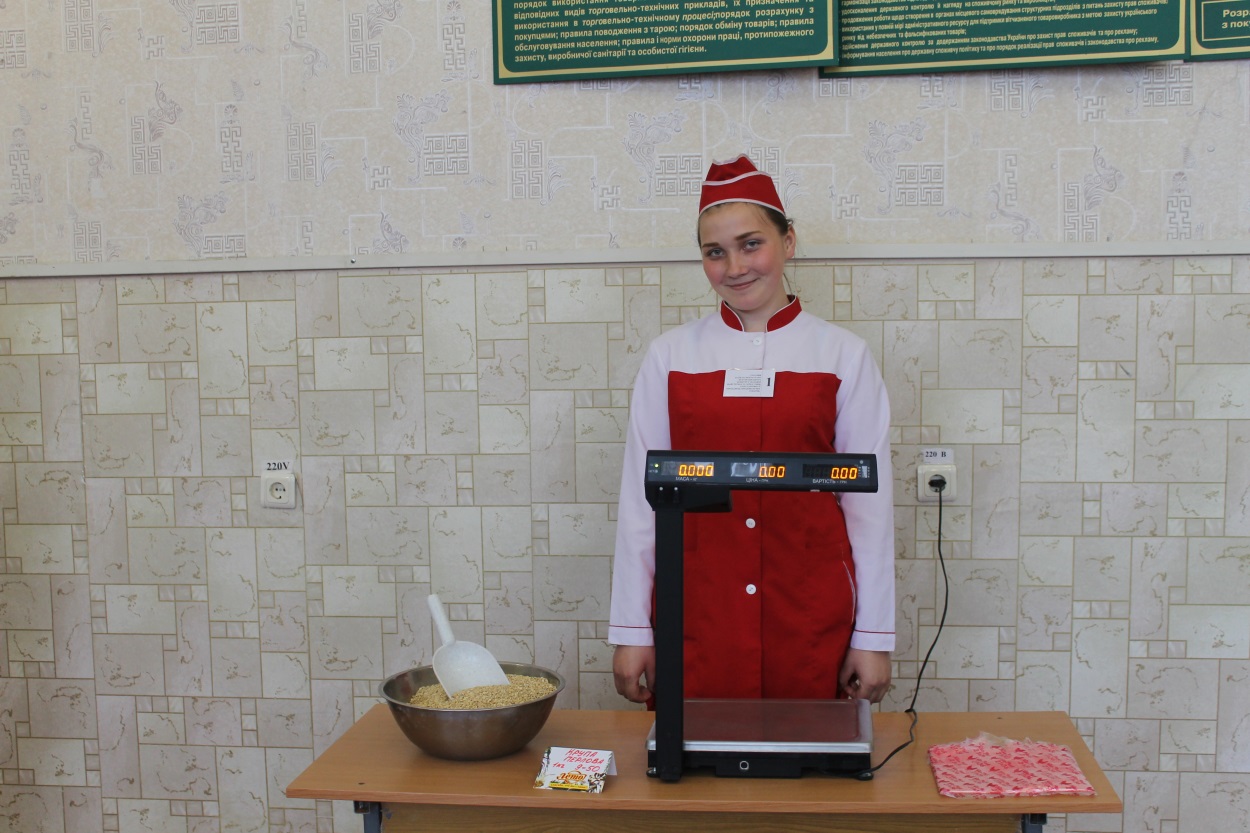 